ГОРОДСКОЙ СОВЕТ МУНИЦИПАЛЬНОГО ОБРАЗОВАНИЯ «ГОРОДСКОЙ ОКРУГ ГОРОД НАЗРАНЬ»РЕШЕНИЕ № 15/57-3                                                                              от 12 декабря 2016г. О внесении изменений в бюджет г.Назрань на 2016 год Рассмотрев представленный Главой г.Назрань проект Решения «О внесении изменений в бюджет муниципального образования «Городской округ город Назрань» на 2016 год от 12.12.2016г. №1920-об, в соответствии с Бюджетным Кодексом Российской Федерации, Федеральным законом от 06.10.2003 № 131-ФЗ «Об общих принципах организации местного самоуправления в Российской Федерации» и Уставом г.Назрань Городской совет муниципального образования «Городской округ г.Назрань» решил:           1.Внести в бюджет г.Назрань на 2016 год следующие изменения:     1.1. статью 1 изложить в новой редакции: «1. Утвердить основные характеристики бюджета г.Назрань на 2016 год: 1) прогнозируемый общий объем доходов бюджета г.Назрань  в сумме 431966239,79 рублей; 2) общий объем расходов бюджета г.Назрань в сумме 431966239,79 рублей.» 1.2. Внести изменения в приложения 1-6 к Решению Городского совета муниципального образования «Городской округ город Назрань» от 06 октября 2016 г. № 12/47-3 согласно приложениям 1-6 к настоящему Решению.           2.Опубликовать (обнародовать) настоящее Решение в средствах массовой информации. Глава г.Назрань                                                                           А.М.Тумгоев Председатель Городского совета                                              М. С. Парчиев Приложение № 1к Решению о бюджете г.Назрань на 2016 год№ 15/57-3 от 12 декабря 2016г.НОРМАТИВЫ ОТЧИСЛЕНИЙ ОТ УПЛАТЫ НАЛОГОВ, ПОШЛИН, СБОРОВ И ИНЫХ ПЛАТЕЖЕЙ В РЕСПУБЛИКАНСКИЙ БЮДЖЕТ И БЮДЖЕТЫ РАЙОНОВ, ГОРОДОВ НА 2016 ГОДПриложение № 2к Решению о бюджете г.Назрань на 2016 год№ 15/57-3 от 12 декабря 2016г.Администраторы доходов бюджета г.Назрань на 2016 годПриложение № 3к Решению о бюджете г.Назрань на 2016 год№ 15/57-3 от 12 декабря 2016г.Доходы бюджета муниципального образования «Городской округ г.Назрань» на 2016 год Приложение № 4к Решению о бюджете г.Назрань на 2016 год№ 15/57-3 от 12 декабря 2016г.Ведомственная структурарасходов бюджета г.Назрань на 2016 годПриложение № 5к Решению о бюджете г.Назрань на 2016 год№ 15/57-3 от 12 декабря 2016г.РАСПРЕДЕЛЕНИЕ РАСХОДОВ ИЗ БЮДЖЕТА Г.НАЗРАНЬ НА 2016г . ПО РАЗДЕЛАМ И ПОДРАЗДЕЛАМ ФУНКЦИОНАЛЬНОЙ КЛАССИФИКАЦИИ РФРЕСПУБЛИКАИНГУШЕТИЯ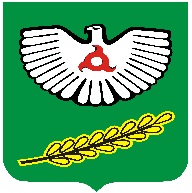 ГIАЛГIАЙ                                                                             РЕСПУБЛИКАКод бюджетной классификации РФНаименование налога (сборов)Нормативы распределенияНормативы распределенияКод бюджетной классификации РФНаименование налога (сборов)Респ. б-тМест. б-тНалоговые и неналоговые доходыНалоги на прибыль, доходы1 01 01000 00 0000 110Налог на прибыль организаций1 01 02010 01 0000 110Налог на доходы физических лиц с доходов, полученных в виде дивидендов от долевого участия в деятельности организаций67331 01 02021 01 0000 110Налог на доходы физических лиц с доходов, облагаемых по налоговой ставке, установленной пунктом 1 статьи 224 Налогового кодекса Российской Федерации, за исключением доходов, полученных физическими лицами, зарегистрированными в качестве индивидуальных предпринимателей, частных нотариусов и других лиц, занимающихся частной практикой67331 01 02022 01 0000 110Налог на доходы физических лиц с доходов, облагаемых по налоговой ставке, установленной пунктом 1 статьи 224 Налогового кодекса Российской Федерации , и полученных физическими лицами , зарегистрированными в качестве индивидуальных предпринимателей, частных нотариусов и других лиц, занимающихся частной практикой 67331 01 02030 01 0000 110Налог на доходы физических лиц с доходов полученных физическими лицами, не являющимися налоговыми резидентами Российской Федерации67331 01 02040 01 0000 110Налог на доходы физических лиц с доходов полученных в виде выигрышей и призов, в проводимых конкурсах, играх и других мероприятиях в целях рекламы товаров, работ и услуг, страховых выплат по договорам добровольного страхования жизни, заключенным на срок менее пяти лет в части превышения сумм страховых взносов, увеличенных на сумму, рассчитанные исходя из действующей ставки рефинансирования, процентных доходов по вкладам в банках (за исключением срочных пенсионных вкладов, внесенных на срок не менее 6-ти месяцев), в виде материальной выгоды от экономии на процентах при получении заемных (кредитных) средств ( за исключением материальной выгоды, полученной от экономии на процентах за пользование целевыми займами ( кредитами) на новое строительство или приобретение жилья)   67331 01 02050 01 0000 110Налог на доходы физических лиц с доходов, полученных в виде процентов по облигациям с ипотечным покрытием имитированным до 1.01.2007г., а также с доходов учредителей доверительного управления ипотечным покрытием, полученных на основании приобретения ипотечных сертификатов участия, выданных управляющим ипотечным покрытием до 1.01.2007г.67331 03 00000 00 0000 000НАЛОГИ НА ТОВАРЫ (РАБОТЫ, УСЛУГИ) РЕАЛИЗУЕ-МЫЕ НА ТЕРРИТОРИИ РОССИЙСКОЙ ФЕДЕРАЦИИ1 03 02230 01 0000 110Доходы от уплаты акцизов на дизельное топливо, подлежащие распределению между бюджетами субъектов РФ и местными бюджетами с учетом установленных дифференцированных нормативов отчислений в местные бюджеты1 03 02240 01 0000 110Доходы от уплаты акцизов на моторные масла для дизельных и (или) карбюраторных (инжекторных) двигателей, подлежащие распределению между бюджетами субъектов РФ и местными бюджетами с учетом установленных дифференцированных нормативов отчислений в местные бюджеты1 03 02250 01 0000 110Доходы от уплаты акцизов на автомобильный бензин, производимый на территории РФ, зачисляемые в консолидированные бюджеты субъектов РФ1 03 02260 01 0000 110Доходы от уплаты акцизов на прямогонный бензин, подлежащие распределению между бюджетами субъектов РФ и местными бюджетами с учетом установленных дифференцированных нормативов отчислений в местные бюджеты1 05 00000 00 0000 000НАЛОГИ НА СОВОКУПНЫЙ ДОХОД1 05 02000 02 0000 110Единый налог на вмененный доход для отдельных видов деятельности901 05 03000 01 0000 110Единый сельскохозяйственный налог30601 06 00000 00 0000 000НАЛОГИ НА ИМУЩЕСТВО1 06 01020 04 0000 110Налог на имущество физических лиц взимаемые по ставкам, применяемым к объектам налогообложения расположенным в границах городских округов1001 06 06012 04 0000 110Земельный налог, взимаемый по ставкам, установленным в соответствии с подпунктом1 пункта1 статьи 394 НК РФ и применяемым к объектам налогообложения расположенным в границах городских округов 1001 06 06022 04 0000 110Земельный налог, , взимаемый по ставкам, установленным в соответствии с подпунктом2 пункта1 статьи 394 НК РФ и применяемым к объектам налогообложения расположенным в границах городских округов 1001 08 00000 00 0000 000ГОСУДАРСТВЕННАЯ ПОШЛИНА1 08 03010 01 0000 110Государственная пошлина по делам, рассматриваемым в судах общей юрисдикции, мировыми судьями (за исключением Верховного Суда РФ)1001 08 04010 01 0000 110Государственная пошлина за совершение нотариальных действий должностными лицами органов местного самоуправления, уполномоченными в соответствии с законодательными актами РФ на совершение нотариальных действий1001 08 07140 01 0000 110Государственная пошлина за государственную регистрацию транспортных средств и иные юридически значимые действия, связанные с изменениями и выдачей документов на транспортные средства, выдачи регистрационных знаков, приемом квалификационных экзаменов на получение права и на управление транспортными средствами1001 08 07150 01 0000 110Государственная пошлина за выдачу разрешения на установку рекламной конструкции1001 09 00000 00 0000 000ЗАДОЛЖЕННОСТЬ И ПЕРЕРАСЧЕТЫ ПО ОТМЕНЕННЫМ НАЛОГАМ, СБОРАМ И ИНЫМ ОБЯЗАТЕЛЬНЫМ ПЛАТЕЖАМ1 09 04050 00 0000 110Земельный налог ( по обязательствам, возникшим до 1.01.2006г.)1001 09 04050 04 0000 110Земельный налог ( по обязательствам, возникшим до 1.01.2006г.) мобилизуемый на территориях городских округов1001 09 07010 00 0000 110Налог на рекламу1001 09 07010 04 0000 110Налог на рекламу мобилизуемый на территории городских округов1001 09 07020 00 0000 110Курортный сбор1001 09 07020 04 0000 110Курортный сбор мобилизуемый на территории городских округов1001 09 07030 00 0000 110Целевые сборы с граждан и предприятий, учреждений, организаций на содержание милиции, на благоустройство территории, на нужды образования и другие цели1001 09 07030 04 0000 110Целевые сборы с граждан и предприятий, учреждений, организаций на содержание милиции, на благоустройство территории, на нужды образования и другие цели мобилизуемые на территориях городских округов1001 09 07040 00 0000 110Лицензионный сбор за право торговли спиртными напитками1001 09 07040 04 0000 110Лицензионный сбор за право торговли спиртными напитками мобилизуемые на территориях городских округов1001 09 07050 00 0000 110Прочие местные налоги и сборы1001 09 07050 04 0000 110Прочие местные налоги и сборы мобилизуемые на территориях городских округов1001 11 00000 00 0000 000ДОХОДЫ ОТ ИСПОЛЬЗОВАНИЯ ИМУЩЕСТВА НАХОДЯЩЕГОСЯ В ГОСУДАРСТВЕННОЙ И МУНИЦИПАЛЬНОЙ СОБСТВЕННОСТИ1 11 01040 04 0000 120Доходы в виде прибыли, приходящейся на доли в уставных (складочных) капиталах хозяйственных товариществ и обществ, или дивидендов по акциям, принадлежащим субъектам городским округам1001 11 02032 04 0000 120Доходы от размещения временно свободных средств бюджетов городских округов1001 11 02084 04 0000 120Доходы от размещения сумм аккумулируемых в ходе проведения аукционов по продаже акций находящихся в собственности городских округов1001 11 03040 04 0000 120Проценты, полученные от предоставления бюджетных кредитов внутри страны за счет средств бюджетов городских округов1001 11 05010 04 0000 120Доходы от передачи в аренду земельных участков, государственная собственность на которые не разграничена и которые расположены в границах городских округов, а также средства от продажи права на заключение договоров аренды указанных земельных участков20801 11 05024 04 0000 120Доходы, получаемые в виде арендной платы, а также средства от продажи права на заключение договоров аренды за земли, нах-ся в собственности городских округов (за исключением земельных участков муниципальных автономных учреждений, а также земельных участков муниципальных унитарных предприятий, в т.ч. казенных)1001 11 05034 04 0000 120Доходы от сдачи в аренду имущества, нах-ся в оперативном управлении органов управления городских округов и созданных ими учреждений (за исключением имущества муниципальных автономных учреждений)1001 11 0701 04 0000 120Доходы от перечисления части прибыли, остающейся после уплаты налогов и иных обязательных платежей муниципальных унитарных предприятий, созданных городскими округами1001 11 08040 04 0000 120Средства, получаемые от передачи имущества, нах-ся в собственности городских округов (за исключением имущества муниципальных автономных учреждений, а также имущества муниципальных унитарных предприятий, в том числе казенных1001 11 09024 04 0000 120Доходы от распоряжения правами на результаты научно-технической деятельности находящимися в собственности городских округов1001 11 09034 04 0000 120Доходы от эксплуатации и использование имущества автомобильных дорог находящихся в собственности городских округов 1001 11 09044 04 0000 120Прочие поступления от использование имущества находящегося в собственности субъектов городских округов (за исключением имущества муниципальных автономных, а также имущества муниципальных унитарных предприятий в том числе казенных)1001 12 00000 00 0000 000ПЛАТЕЖИ ПРИ ПОЛЬЗОВАНИИ ПРИРОДНЫМИ РЕСУРСАМИ1 12 01000 01 0000 120Плата за негативное воздействие на окружающую среду 40401 12 05040 04 0000 120Плата за пользование водными объектами, находящимися в собственности городских 1001 13 00000 00 0000 000ДОХОДЫ ОТ ОКАЗАНИЯ ПЛАТНЫХ УСЛУГ И КОМПЕНСАЦИИ ЗАТРАТ ГОСУДАРСТВА1 13 02023 04 0000 130Сборы за выдачу органами местного самоуправления городских округов лицензий на розничную продажу алкогольной продукции1001 13 03040 04 0000 130Прочие доходы от оказания платных услуг получателями средств бюджетов городских округов и компенсации затрат бюджетов городских округов1001 14 00000 00 0000 000ДОХОДЫ ОТ ПРОДАЖИ МАТЕРИАЛЬНЫХ И НЕМАТЕРИАЛЬНЫХ АКТИВОВ1 14 01040 04 0000 410Доходы от продажи квартир находящихся в собственности городских округов1001 14 02030 04 0000 410Доходы от реализации имущества, находящегося в собственности городских округов ( в части реализации основных средств по указанному имуществу)1001 14 02030 04 0000 440Доходы от реализации имущества, находящегося в собственности городских округов (в частности реализации материальных запасов по указанному имуществу)1001 14 02032 04 0000 410Доходы от реализации имущества, находящегося в оперативном управлении учреждений, находящихся в ведении органов управления городских округов ( в части реализации основных средств по указанному имуществу) 1001 14 02032 04 0000 440  Доходы от реализации имущества, находящегося в оперативном управлении учреждений, находящихся в ведении органов управления городских округов ( в части реализации материальных запасов по указанному имуществу) 1001 14 02033 04 0000 410Доходы от реализации иного имущества, находящегося в собственности  городских округов ( в части реализации основных средств по указанному имуществу)1001 14 02033 04 0000 440Доходы от реализации иного имущества, находящегося в собственности  городских округов ( в части реализации материальных запасов  по указанному имуществу)1001 14 03040 04 0000 410Средства от распоряжения и реализации конфискованного и иного имущества, обращенного в доходы городских округов ( в части реализации основных средств по указанному имуществу)1001 14 03040 04 0000 440Средства от распоряжения и реализации конфискованного и иного имущества, обращенного в доходы городских округов ( в части реализации материальных запасов по указанному имуществу)1001 14 04000 00 0000 420 Доходы от продажи нематериальных активов1 14 04040 04 0000 420 Доходы от продажи нематериальных активов , находящихся в собственности городских округов1001 15 00000 00 0000 000АДМИНИСТРАТИВНЫЕ ПЛАТЕЖИ И СБОРЫ1 15 02040 04 0000 140Платежи, взимаемые организациям городских округов за выполнение определенных функций1001 16 00000 00 0000 000ШТРАФЫ,САНКЦИИ, ВЗМЕЩЕНИЕ УЩЕРБА1 16 03010 01 0000 140Денежные взыскания (штрафы) за нарушение законодательства о налогах и сборах, предусмотренных статьями 116,117,118, пунктами 1 и 2 статьи 120, статьями 125,126,128,129,129.1,132,133,134,135,135.1 Налогового кодекса Российской Федерации501 16 03030 01 0000 140 Денежные взыскания (штрафы) за административные правонарушения в области налогов  и сборов, предусмотренные Кодексом Российской Федерации об административных правонарушениях501 16 06000 01 0000 140Денежные взыскания (штрафы) за нарушения законодательство о применении контрольно-кассовой техники при осуществлении наличных денежных расчетов и расчетов с использованием платежных карт 1001 16 18040 04 0000 140 Денежные взыскания (штрафы) за нарушение бюджетного законодательства (в части бюджетов городских округов)1001 16 21040 04 0000 140Денежные взыскания (штрафы) и иные суммы , взыскиваемые с лиц, виновных в совершении преступлений и в возмещение ущерба имуществу, зачисляемые в бюджеты городских округов 1001 16 23040 04 0000 140Доходы от возмещения ущерба при возникновении страховых случаев, когда выгода приобретателями по договорам страхования выступают получатели средств бюджетов городских округов1001 16 25010 01 0000 140Денежные взыскания (штрафы) за нарушения законодательства о недрах 1001 16 25020 01 0000 140Денежные взыскания штрафы) за нарушения законодательства об особо охраняемых природных территориях1001 16 25030 01 0000 140Денежные взыскания штрафы) за нарушения законодательства об охране и использовании животного мира1001 16 25040 01 0000 140Денежные взыскания штрафы) за нарушения законодательства об экологической экспертизе1001 16 25050 01 0000 140  Денежные взыскания штрафы) за нарушения законодательства в области охраны окружающей среды1001 16 25060 01 0000 140Денежные взыскания штрафы) за нарушения земельного законодательства 1001 16 25073 04 0000 140 Денежные взыскания штрафы) за нарушения лесного законодательства установленное на лесных участках находящихся в собственности городских округов1001 16 25083 04 0000 140 Денежные взыскания штрафы) за нарушения водного законодательства, установленное на водных объектах находящихся в собственности городских округов1001 16 26000 01 0000 140Денежные взыскания штрафы) за нарушения законодательства о рекламе601 16 27000 01 0000 140Денежные взыскания штрафы) за нарушения Федерального закона «о пожарной безопасности»501 16 28000 01 0000 140 Денежные взыскания штрафы) о нарушении  законодательства в области обеспечения санитарно-эпидемиологического благополучия человека  и законодательство в сфере защиты прав потребителя1001 16 30000 01 0000 140Денежные взыскания штрафы) за административные правонарушения в области дорожного движения 1001 16 32040 04 0000 140Возмещение сумм израсходованных незаконно или не по целевому назначению , а также доходов полученных от их использований в части бюджетов городских округов 1001 16 90040 04 0000 140Прочие поступления от денежных взысканий (штрафов) и иных сумм возмещение ущерба зачисляемые в бюджеты городских округов 1001 17 00000 00 0000 000ПРОЧИЕ НЕНАЛОГОВЫЕ ДОХОДЫ1 17 01040 04 0000 180Невыясненные поступления зачисляемые в бюджеты городских округов 1001 17 02000 04 0000 180Возмещение потерь сельскохозяйственного производства связанных с изъятием сельскохозяйственных угодий расположенных на территории городских округов1001 17 05040 04 0000 180Прочие неналоговые доходы бюджетов городских округов 1001 17 08000 01 0000 180Суммы по искам о возмещении вреда причиненного окружающей среде КГ                  КБКНаименование министерств, ведомств801Местная Администрация г. Назрань801106 08020 04 0000 110Налог на недвижимое имущество, взимаемый по ставкам, определенным представительными органами городских округов801108 04020 01 0000 110Государственная пошлина за совершение нотариальных действий должностными лицами органов местного  самоуправления, уполномоченными в соответствии с законодательными актами Российской Федерации на совершение нотариальных действий801108 07150 01 1000 110Государственная пошлина за выдачу разрешения на установку рекламной конструкции801108 07083 01 0000 110Государственная пошлина за совершение действий, связанных с лицензированием, с проведением аттестации в случаях, если такая аттестация предусмотрена законодательством РФ, зачисляемая в бюджеты городских округов801108 07173 01 0000 110Государственная пошлина за выдачу органом местного самоуправления городского округа специального разрешения на движение по автомобильным дорогам транспортных средств осуществляющих перевозки опасных, тяжеловесных и (или) крупногабаритных грузов, зачисляемые в бюджеты муниципальных районов 801109 06043 02 0000 110Сборы за выдачу органами местного самоуправления городских округов лицензий на розничную продажу алкогольной продукции801111 05012 04 0000 120Доходы, получаемые в виде арендной платы за земельные участки, государственная собственность на которые не разграничена и которые расположены в границах городских округов, а также средства от продажи права на заключение договоров аренды указанных земельных участков 801111 05024 04 0000 120Доходы, получаемые в виде арендной платы, а также средства от продажи права на заключение договоров аренды за земли, находящиеся в собственности городских округов,(за исключением земельных участков муниципальных бюджетных и автономных учреждений)801111 05027 04 0000 120Доходы, получаемые в виде арендной платы за земельные участки, расположенные в полосе отвода автомобильных дорог общего пользования местного значения, находящихся в собственности городских округов801111 05034 04 0000 120Доходы от сдачи в аренду имущества, находящегося в оперативном управлении органов управления городских округов и созданных ими учреждений (за исключением имущества муниципальных  автономных учреждений) 801111 05092 04 0000 120Доходы от предоставления на платной основе парковок (парковочных мест), расположенных на автомобильных дорогах общего пользования местного значения801111 09034 04 0000 120Доходы от эксплуатации и использования имущества автомобильных дорог, находящихся в собственности городских округов801111 09044 04 0000 120Прочие поступления от использования имущества, находящегося в собственности городских округов (за исключением имущества муниципальных автономных учреждений, а также имущества муниципальных унитарных предприятий, в том числе казенных)801113 01994 04 0000 130Прочие доходы от оказания платных услуг (работ) получателями средств бюджетов городских округов801113 02064 04 0000 130Доходы, поступающие в порядке возмещения расходов, понесенных в связи с эксплуатацией имущества городских округов 801113 02994 04 0000 130Прочие доходы от компенсации затрат бюджетов городских округов801114 01040 04 0000 410Доходы от продажи квартир, находящихся в собственности городских округов801114 02042 04 0000 410 Доходы от реализации имущества, находящегося в оперативном управлении учреждений, находящихся в ведении органов управления городских округов (за исключением имущества муниципальных  бюджетных и автономных учреждений), в части реализации основных средств по указанному имуществу801114 02043 04 0000 410Доходы от реализации иного имущества, находящегося в собственности городских округов (за исключением имущества муниципальных бюджетных и автономных учреждений, а также имущества муниципальных унитарных предприятий, в том числе казенных), в части реализации основных средств по указанному имуществу801114 02040 04 0000 410Доходы от реализации имущества, находящегося в собственности городских округов (за исключением имущества муниципальных бюджетных и автономных учреждений, а также имущества муниципальных унитарных предприятий, в том числе казенных), в части реализации основных средств по указанному имуществу801114 03040 04 0000 410Средства от распоряжения и реализации конфискованного и иного имущества, обращенного в доходы городских округов ( в части реализации основных средств по указанному имуществу)801114 06024 04 0000 430Доходы от продажи земельных участков, находящихся в собственности городских округов ( за исключением земельных участков муниципальных бюджетных и автономных учреждений)801114 06032 04 0000 430Доходы от продажи земельных участков, которые расположены в границах городских округов, находятся в федеральной собственности и осуществление полномочий по управлению и распоряжению которыми передано органам государственной власти субъектов РФ  801114 06012 04 0000 430Доходы от продажи земельных участков, государственная собственность на которые не разграничена и которые расположены в границах городских округов801114 07020 04 0000 410Доходы от продажи недвижимого имущества одновременно с занятыми такими объектами недвижимого имущества земельными участками, которые расположены в границах городских округов, находятся в федеральной собственности и осуществление полномочий по управлению и распоряжению которыми передано органам государственной власти субъектов РФ  801115 02040 04 0000 140Платежи, взимаемые организациями городских округов за выполнение определенных функций801115 03040 04 0000 140Сборы за выдачу лицензий органами местного самоуправления городских округов801116 90040 04 0000140Прочие поступления от денежных взысканий (штрафов) и иных сумм в возмещение ущерба, зачисляемые в бюджеты городских округов801116 33040 04 0000140Денежные взыскания (штрафы) за нарушение законодательства РФ о размещении заказов на поставки товаров, выполнение работ, оказание услуг для нужд городских округов812 Финансовое Управление г.Назрань812202 01001 04 0000151Дотации бюджетам городских округов на выравнивание бюджетной обеспеченности812202 01003 04 0000 151Дотации бюджетам городских округов на поддержку мер по обеспечению сбалансированности бюджетов812202 01999 04 0000 151Прочие дотации бюджетам городских округов812202 04012 04 0000 151Межбюджетные трансферты, передаваемые бюджетам городских округов для компенсации дополнительных расходов, возникших в результате решений, принятых органами власти другого уровня812202 04001 04 0000 151Межбюджетные трансферты, передаваемые бюджетам городских округов на содержание депутатов Государственной Думы и их помощников812202 02003 04 0000 151Субсидии бюджетам городских округов на реформирование муниципальных финансов812202 02999 04 0000 151Прочие субсидии бюджетам городских округов812202 02008 04 0000 151Субсидии бюджетам городских округов на обеспечение жильем молодых семей812202 02041 04 0000 151Субсидии бюджетам городских округов на строительство, модернизацию, ремонт и содержание автомобильных дорог общего пользования, в том числе дорог в поселениях (за исключением автомобильных дорог федерального значения)812202 02044 04 0000 151Субсидии бюджетам городских округов на обеспечение автомобильными дорогами новых микрорайонов812202 03015 04 0000 151Субвенции бюджетам городских округов на осуществление первичного воинского учета на территориях, где отсутствуют военные комиссариаты 812202 03020 04 0000 151Субвенции бюджетам городских округов на выплату единовременного пособия при всех формах устройства детей, лишенных родительского попечения, в семью812202 03024 04 0000 151Субвенции бюджетам городских округов на выполнение передаваемых полномочий субъектов Российской Федерации812202 03026 04 0000 151Субвенции бюджетам городских округов на обеспечение жилыми помещениями детей-сирот, детей, оставшихся без попечения родителей, а также детей, находящихся под опекой (попечительством), не имеющих закрепленного жилого помещения812202 03027 04 0000 151Субвенции бюджетам городских округов на содержание ребенка в семье опекуна и приемной семье, а также вознаграждение причитающееся приемному родителю812202 03029 04 0000 151Субвенции бюджетам городских округов на компенсацию части родительской платы за содержание ребенка в муниципальных образовательных учреждениях, реализующих основную общеобразовательную программу дошкольного образования812202 03999 04 0000 151Прочие субвенции бюджетам городских округов812202 04025 04 0000 151Межбюджетные трансферты, передаваемые бюджетам городских округов на комплектование книжных фондов библиотек муниципальных образований812202 09023 04 0000 151Прочие безвозмездные поступления в бюджеты городских округов от бюджетов субъектов Российской Федерации812203 04000 04 0000 180Безвозмездные поступления от государственных организаций в бюджеты городских округов812203 10001 04 0000 180Безвозмездные поступления в бюджеты городских округов от государственной корпорации Фонд содействия реформированию жилищно-коммунального хозяйства на обеспечение    мероприятий по капитальному ремонту  многоквартирных домов и переселению граждан из аварийного жилищного фонда812202 02089 04 0002 151Субсидии бюджетам городских округов на обеспечение    мероприятий по переселению граждан из аварийного жилищного фонда за счет средств республиканского бюджета812202 02105 04 0000 151Субсидии бюджетам на проведение противоаварийных мероприятий в зданиях государственных и муниципальных общеобразовательных учреждений812207 04000 04 0000 180Прочие безвозмездные поступления в бюджеты городских округов812117 01040 04 0000 180Невыясненные поступления, зачисляемые в бюджеты городских округов812116 18040 04 0000 140Денежные взыскания (штрафы) за нарушение бюджетного законодательства (в части бюджетов городских округов)812116 32000 04 0000 140Денежные взыскания, налагаемые в возмещение ущерба, причиненного в результате незаконного или нецелевого использования бюджетных средств (в части бюджетов ГО)812219 04000 04 0000 151 Возврат остатков субсидий, субвенций и иных межбюджетных трансфертов, имеющих целевое назначение, прошлых лет из бюджетов городских округов       КБКНАИМЕНОВАНИЕ ДОХОДОВ2016г.100 00 000 00 0000 000НАЛОГОВЫЕ И НЕНАЛОГОВЫЕ ДОХОДЫ 316694,3101 00 000 00 0000 000НАЛОГИ НА ПРИБЫЛЬ, ДОХОДЫ250537,0101 02 000 01 0000 110Налог на доходы физических лиц250537,0103 00 000 00 0000 000НАЛОГИ НА ТОВАРЫ (РАБОТЫ,УСЛУГИ), РЕАЛИЗУЕМЫЕ НА ТЕРРИТОРИИ РФ9888,7103 02 230 01 0000 110Доходы от уплаты акцизов на дизельное топливо, зачисляемые в консолидированные бюджеты СРФ3295,5103 02 240 01 0000 110Доходы от уплаты акцизов на моторные масла для дизе-льных и (или) карбюраторных (инжекторных) двигате-лей зачисляемые в консолидированные  бюджеты СРФ64,2103 02 250 01 0000 110Доходы от уплаты акцизов на автомобильный бензин, приводимый на территории РФ, зачисляемые в консолидированные  бюджеты субъектов РФ6529,0105 00 000 00 0000 000НАЛОГИ НА СОВОКУПНЫЙ ДОХОД17615,0105 02 000 02 0000 110Единый налог на вмененный доход для отдельных видов деятельности3708,0105 04 010 02 1000 110Налог , взимаемый в связи с применением патентной системы налогообложения, зачисляемой в бюджеты городских округов13907,0106 00 000 00 0000 000НАЛОГИ НА ИМУЩЕСТВО16927,7106 01 000 00 0000 110Налог на имущество физических лиц1121,0106 04 012 02 4000 110Транспортный налог767,7106 06 000 00 0000 110Земельный налог15039,0108 00 000 00 0000 000ГОСУДАРСТВЕННАЯ ПОШЛИНА13241,0108 03 010 01 0000 110 Госпошлина по делам, рассматриваемым в судах общей юрисдикции, мировыми судьями8741,0111 00 000 00 0000 000ДОХОДЫ ОТ ИСПОЛЬЗОВАНИЯ ИМУЩЕСТВА НАХОДЯЩЕГОСЯ В ГОС. И МУНИЦИПАЛЬНОЙ СОБСТВЕННОСТИ1353,0111 05 012 04 0000 120Арендная плата и поступления от продажи права на заключение договоров аренды за земли городских поселений до разграничения гос.  собственности 1353,0112 00 000 00 0000 000ПЛАТЕЖИ ПРИ ПОЛЬЗОВАНИИ ПРИРОДНЫМИ РЕСУРСАМИ410,7112 01 000 01 0000 000Плата за негативное воздействие на окружающую среду410,7113 00 000 00 0000 000ДОХОДЫ ОТ ОКАЗАНИЯ ПЛАТНЫХ УСЛУГ И КОМПЕНСАЦИИ ЗАТРАТ ГОСУДАРСТВА556,8113 01 994 04 0000 130Прочие доходы от оказания платных услуг (работ) получателями средств бюджетов городских округов (родительская плата)556,8114 00 000 00 0000 000ДОХОДЫ ОТ ПРОДАЖИ МАТЕРИАЛЬНЫХ И НЕМАТЕРИАЛЬНЫХ АКТИВОВ1870,0114 06 012 04 0000 430Доходы от продажи земельных участков расположенных в городских округах1870,0116 00 000 00 0000 000ШТРАФЫ, САНКЦИИ, ВОЗМЕЩЕНИЕ УЩЕРБА4294,4116 03 010 01 0000 140Денежные взыскания (штрафы) за нарушение законодательства о налогах и сборах, предусмотренные ст.116,117,118, пунктами1,2 ст.120, ст.125,126,128,129,129.1,132,134,п.2 ст.135 и ст.135.1 НК РФ 479,7116 03 030 01 0000 140Денежные взыскания (штрафы) за административные правонарушения в области налогов и сборов, предусмот. Кодексом РФ об административных правонарушениях339,6116 06 000 01 0000 140Денежные взыскания (штрафы) за нарушение законодательства и о применении ККТ при осуществлении наличных денежных расчетов и расчетов с использованием платежных карт560,4116 33 040 04 0000 140Денежные взыскания (штрафы) за нарушение законодательства637,7116 45 000 01 6000 140Прочие поступления от денежных взысканий (штрафов) и иных сумм1107,0116 28  000 01 0000140Денежные взыскания за нарушение законодательства в области обеспечения санитарно-эпид. благополучия человека116 90  400 00 0000140Прочие поступления от денежных взысканий (штрафов) и иных сумм в возмещение ущерба, зачисляемые в бюджеты городских округов1170,0202 00 000 00 0000 000II. БЕЗВОЗМЕЗДНЫЕ ПОСТУПЛЕНИЯ114033,3202 01 001 04 0000 151Дотация на выравнивание уровня бюджетной обеспеченности бюджетов районов, городов РИ96370,8202 03 027 04 0000 151Субвенции бюджетам городских округов на содержание ребенка в семье опекуна и приемной семье, а также вознаграждение, причитающееся приемному родителю 16162,5202 03 020 04 0000 151Субвенции на выплату единовременных пособий при всех формах устройства детей лишенных родительского попечительства, в семью332,8202 03 999 04 0000 151Субвенции на выплату единовременных пособий при поступлении детей-сирот, находящихся под опекой  (попечительством) в высшие и средние профессиональные учебные заведения на территории  Республики Ингушетия41,62 02 03 015 04 0000151Субвенции на осуществление полномочий по первичному воинскому учету на территориях где отсутствуют военные комиссариаты1108,62 02 04 025 04 0000151Межбюджетные трансферты на комплектование книжных фондов17,0Остатки денежных средств на счете бюджета1238,7Итого доходов бюджета города Назрань431966,2Гл.РзПзЦСРЦСРЦСРЦСРВРсумма тыс.рубГл.РзПзПрограммаПодпрограммаОсновное 
мероприятиеНаправление
 расходовВР 2016г. Городской  совет муниципального образования  «Городской округ г.Назрань»8006 173,1ОБЩЕГОСУДАРСТВЕННЫЕ ВОПРОСЫ800016 173,1Функционирование  законодательных (представительных)  органов государственной власти и представительных органов муниципальных образований (аппарат)8000103630,5Непрограммные расходы в рамках обеспечения деятельности  законодатель-ного (представительного) органа800010310630,5Обеспечение деятельности председателя представительного органа муниципального образования800010310100630,5Расходы на выплаты по оплате труда работников  органов местного самоуправ-ения муниципального образования80001031010010010625,5Расходы на выплаты персоналу в целях обеспечения  выполнения функций муниципальными органами, казёнными учреждениями , органами управления государственными внебюджетными фондами80001031010010010100625,5Председатель городского совета (иные выплаты персоналу за исключением ФОТ)800010310100100201005,0Функционирование  законодательных (представительных)  органов государственной власти и представительных органов муниципальных образований (аппарат)8000103101005 542,6Расходы на выплаты по оплате труда работников  органов местного самоуправ-ления муниципального образования800010310100100102 983,2Расходы на выплаты персоналу в целях обеспечения  выполнения функций муниципальными органами, казёнными учреждениями , органами управления государственными внебюджетными фондами800010310100100101002 983,2Расходы на обеспечение функций органов местного самоуправления муниципального образования800010310200100202 559,4Расходы на выплаты персоналу в целях обеспечения  выполнения функций муниципальными органами, казёнными учреждениями , органами управления государственными внебюджетными фондами8000103102001002010020,0Закупка товаров, работ, услуг для муниципальных нужд800010310200100202002 380,4Иные бюджетные  ассигнования80001031020010020800159,0 Орган  местного самоуправления    «Администрация г.Назрань»801147 310,2ОБЩЕГОСУДАРСТВЕННЫЕ ВОПРОСЫ8010142 851,8Функционирование высшего  должностного лица  субъекта Российской Федерации  и муниципального образования  8010102576,9Непрограммные расходы в рамках обеспечения деятельности   органов исполнительной власти801010211576,9Глава муниципального образования801010211200576,9Расходы на выплаты по оплате труда работников органов местного самоуправ-ления муниципального образования80101021120010010576,9Расходы на выплаты персоналу в целях обеспечения  выполнения функций муниципальными органами, казёнными учреждениями , органами управления государственными внебюджетными фондами80101021120010010100576,9Глава муниципального образования (иные выплаты персоналу за исключением ФОТ)80101021120010020100Функционирование Правительства  Российской Федерации, высших исполнительных  органов государственной власти субъектов Российской Федерации,  местных администраций801010442 274,9Непрограммные расходы в рамках обеспечения деятельности   органов исполнительной власти80101041142 274,9Центральный аппарат80101041110042 274,9Расходы на выплаты по оплате труда работников органов местного самоуправ-ления муниципального образования8010104111001001018 835,3Расходы на выплаты персоналу в целях обеспечения  выполнения функций муниципальными органами, казёнными учреждениями , органами управления государственными внебюджетными фондами8010104111001001010018 835,3Расходы на выплаты по оплате труда работников органов местного самоуправ-ления муниципального образования8010104111001002023 439,6Расходы на выплаты персоналу в целях обеспечения  выполнения функций муниципальными органами, казёнными учреждениями , органами управления государственными внебюджетными фондами8010104111001002010023,5Закупка товаров, работ, услуг для муниципальных нужд8010104111001002020021 676,1Иные бюджетные  ассигнования801010411100100208001 740,0Другие общегосударственные вопросы801011313 944,5Программа "Управление муниципальными финансами муниципального образования "Городской округ город Назрань" на 2015-2017 годы80101130113 944,5Подпрограмма "Организация бюджетного процесса" в муниципальном образовании  "Городской округ город Назрань"801011301113 944,5Мероприятие  "Выполнение мероприятий по  реализации вопросов  обшегороского значения "8010113011035 050,0Расходы на выполнение функций по вопросам общегородского значения801011301103100305 050,0Закупка товаров, работ, услуг для муниципальных нужд801011301103100302000,0На формирование уставного фонда муниципального предприятия801011301103100302005 050,0Иные бюджетные  ассигнования801011301103100308000,0Основное мероприятие "Подготовка населения  к защите от террористичес-ких актов и предупреждению экстремистской деятельности"801011301104300,0Реализация мероприятий  "Профилактика терроризма и экстремизма в г. Назрань"80101130110442730300,0Закупка товаров, работ, услуг для муниципальных нужд80101130110442730200300,0Основное мероприятие "Профилактика развития наркозависимости, включая сокращение потребления наркотических средств и психоактивных веществ"801011301105100,0Комплексные мероприятия по противодействию, злоупотреблению и распространению наркотических средств и незаконному обороту на территории г. Назрань801011301105414100,0Закупка товаров, работ, услуг для муниципальных нужд801011301105414102000,0Основное мероприятие "Профилактика правонарушений на территории г.Назрань"8010113011060,0Реализация мероприятий, направлен-ных на профилактику правонарушений на территории г. Назрань 801011301106427400,0Закупка товаров, работ, услуг для муниципальных нужд801011301106427402000,0Социальное  обеспечение и иные выплаты населению801011301106427403000,0Основное мероприятие "Организация и проведение профилактических антикоррупционных мероприятий в исполнительных органах государственной власти "801011301107278,0Мероприятия "О противодействии коррупции в муниципальном образовании"80101130110742750278,0Закупка товаров, работ, услуг для муниципальных нужд80101130110742750200278,0Основное  мероприятие  "Создание условий для организации досуга и обеспечение условий для массового отдыха жителей"8010113011088 316,5Организация и проведение культурно-массовых мероприятий городского значения801011301108410408 316,5Закупка товаров, работ, услуг для муниципальных нужд801011301108410402008 316,5"Выполнение мероприятий по обеспечению противопожарной безопасности "8010113011090,0Реализация мероприятий "Противопожарная безопасность в МО "Городской округ в г. Назрань на 2015-2017гг."801011301109413700,0Закупка товаров, работ, услуг для муниципальных нужд80101130110941370200Резервные фонды8010111900,0Программа "Управление муниципальными финансами муниципального образования "Городской округ город Назрань" на 2015-2017 годы801011101900,0Подпрограмма "Организация бюджетного процесса в муниципальном образовании "Городской округ город Назрань" 8010111011900,0 "Расходы резервного фонда"801011101102900,0Формирование резервного фонда администрации г. Назрань80101110110243520900,0Резервные средства80101110110243520870900,0Жилищно-коммунальное хозяйство 8010559 977,0Коммунальное хозяйство801050240 000,0Расходы на коммунальное хозяйство80105020440 000,0Субсидии на содержание унитарных предприятий8010502042016006046640 000,0Благоустройство 801050319 977,0Программа "Благоустройство муниципального образования  "Городской округ город Назрань" на 2015-2017 годы.80105030419 977,0Подпрограмма "Мероприятия по содержанию и благоустройству" муниципального образования "Городской округ город Назрань" на 2015-2017 годы.801050304119 977,0Основное мероприятие "Реализация мероприятий, направленных на организацию благоустройства территорий   городского  округов г.Назрань"80105030410119 977,0Уличное освещение 801050304101600100,0Закупка товаров, работ и услуг для государственных (муниципальных) нужд801050304101600102000,0Озеленение8010503041016003012 400,0Закупка товаров, работ и услуг для государственных (муниципальных) нужд8010503041016003020012 400,0Организация и содержание мест захоронения801050304101600400,0Закупка товаров, работ и услуг для государственных (муниципальных) нужд801050304101600402000,0Прочие мероприятия по благоустройству городских округов и поселений801050304101600507 577,0Закупка товаров, работ и услуг для государственных (муниципальных) нужд801050304101600502007 577,0Культура, кинематография80108008 000,0Культура, 80108018 000,0Программа "Развития культуры" муни-ципального образования "Городской округ город Назрань" на 2015 -2017 годы 8010801028 000,0Подпрограмма  "Организация культурно-досуговой деятельности"  в муниципальном образовании "Городской округ город Назрань"80108010218 000,0Основное  мероприятие"Реализация мер по развитию сферы культуры и искусства ,создание условий для организации досуга  населения"  организация досуга8010801021018 000,0Обеспечение деятельности учреждений (оказание услуг) в сфере культуры и кинематографии8010801021112508 000,0Расходы на выплаты персоналу в целях обеспечения  выполнения функций муниципальными органами, казёнными учреждениями , органами управления государственными внебюджетными фондами801080102101112506008 000,0Социальная политика8011017 936,9Охрана семьи и детства801100416 536,9Программа "Развитие образования" муниципального образования "Городской округ город Назрань" на 2015 - 2017 годы80110040316 536,9Подпрограмма "Права ребенка на семью"801100403916 536,9"Обеспечение предоставления мер  социальной поддержки     детям-сиротам, детям, оставшихся без попечения родителей"80110040390116 536,9Субвенции на выплату единовременных пособий при всех формах устройства детей, лишенных родительского попечения в семью80110040390152600332,8Социальное обеспечение и иные выплаты населению80110040390152600300332,8Субвенции на выплату единовременных пособий при поступлении детей-сирот, находящихся  под опекой (попечительством), в высшие и средние профессиональные учебные заведения на территории Республики Ингушетия8011004039016305041,6Социальное обеспечение и иные выплаты населению8011004039016305030041,6Субвенции на содержание ребенка в семье опекуна и приёмной семье, а также оплата труда приемного родителя8011004039016306016 162,5Межбюджетные трансферты8011004039016306030016 162,5Мероприятия по обеспечению мер социальной поддержки малоимущих слоев населения"80110030111 400,0Социальное обеспечение и иные выплаты населению901100301103100303001 400,0Средства массовой информации801123 700,0Периодическая печать и издательства80112023 700,0Непрограммные расходы  периодических изданий, учрежденные органами законодательно-исполнительной власти8011202123 700,0Государственная поддержка средств массовой информации8011202121003 700,0Обеспечение деятельности учреждений  (оказание услуг) , обеспечивающих услуги в сфере периодической печати и издательства801120212100115303 700,0Предоставление субсидий  бюджетным, автономным  учреждениям и иным некоммерческим организациям801120212100115306003 700,0Подпрограмма "Развитие библиотечного обслуживания населения  и проведение мероприятий литературно-художественного направления"  80708010238 748,0Основное  мероприятие " Обеспечение библиотечного обслуживания населения и расширения  библиотечно-информационных, просветительских, творческих и культурных услуг"8070801023028 731,0Обеспечение деятельности (оказание услуг) библиотек807080102302112708 731,0Расходы на выплаты персоналу в целях обеспечения  выполнения функций муниципальными органами, казёнными учреждениями , органами управления государственными внебюджетными фондами807080102302112701007 950,0Закупка товаров, работ и услуг для государственных (муниципальных) нужд80708010230211270200781,0Уплата налогов, сборов и иных платежей 80708010230211270800"Реализация мер по развитию библиотечного дела"80708010230317,0Комплектование книжных фондов  80708010235144017,0Закупка товаров, работ и услуг для государственных (муниципальных) нужд8070801023035144020017,0Дополнительное образование000070222 493,8Детская художественная школа г.Назрань811070210 959,0Программа "Развитие образования" муниципального  образования "Городской округ город Назрань"81107020310 959,0Подпрограмма "Развитие дополнительного образования" в муниципальном образовании "Городской округ город Назрань".811070203510 959,0" Организация представления  дополнительного образования  на территории муниципального образования "Городской округ город  Назрань"."81107020350110 959,0Обеспечение деятельности (оказания услуг) учреждений по внешкольной работе с детьми8110702035011115010 959,0Расходы на выплаты персоналу в целях обеспечения  выполнения функций муниципальными органами, казёнными учреждениями , органами управления государственными внебюджетными фондами811070103501111501009 950,0Закупка товаров, работ и услуг для государственных (муниципальных) нужд81107010350111150200989,0Уплата налогов, сборов и иных платежей 8110701035011115080020,0МКОУ ДОД «Детская школа искусств г.Назрань"810070211 534,8Программа "Развитие образования" муниципального  образования "Городской округ город Назрань"81007020311 534,8Подпрограмма "Развитие дополнительного образования" в муниципальном образовании "Городской округ город Назрань".810070203511 534,8" Организация представления  дополнительного образования  на территории муниципального образования "Городской округ город  Назрань"."81007020350111 534,8Обеспечение деятельности (оказания услуг) учреждений по внешкольной работе с детьми8100702035011115011 534,8Расходы на выплаты персоналу в целях обеспечения  выполнения функций муниципальными органами, казёнными учреждениями , органами управления государственными внебюджетными фондами8100702035011115010010 718,6Закупка товаров, работ и услуг для государственных (муниципальных) нужд81007020350111150200783,2Уплата налогов, сборов и иных платежей 8100702035011115080033,0Назрановское городское финансовое управление8123 293,7Обеспечение деятельности финансовых, налоговых и таможенных органов и органов финансового (финансово-бюджетного) надзора81201063 293,7"Управление муниципальными финансами муниципального образования "Городской округ город Карабулак" на 2014-2016 годы8120106013 293,7"Организация бюджетного процесса в муниципальном образовании "Городской округ город Карабулак"81201060113 293,7" Обеспечение деятельности финансового органа"8120106011013 293,7Расходы на выплаты по оплате труда работников финансового органа 812010601101100102 673,7Расходы на выплаты персоналу в целях обеспечения  выполнения функций муниципальными органами, казёнными учреждениями , органами управления государственными внебюджетными фондами812010601101100101002 673,7Расходы на обеспечение функций финансового органа город Назрань81201060110110020620,0Расходы на выплаты персоналу в целях обеспечения  выполнения функций муниципальными органами, казёнными учреждениями , органами управления государственными внебюджетными фондами81201060110110020100Закупка товаров, работ и услуг для государственных (муниципальных) нужд812010601101100202001 129,0Иные бюджетные  ассигнования8120106011011002080030,0Администрация Центрального  административного округа г.Назрань802173 792,8ОБЩЕГОСУДАРСТВЕННЫЕ ВОПРОСЫ8020112 844,2Функционирование высшего  должностного лица  субъекта Российской Федерации  и муниципального образования  8020104497,5Непрограммные расходы в рамках обеспечения деятельности   органов исполнительной власти802010411497,5Глава администрации ЦАО802010411200497,5Расходы на выплаты по оплате труда работников органов местного самоуправ-ления муниципального образования80201041120010010497,5Расходы на выплаты персоналу в целях обеспечения  выполнения функций муниципальными органами, казёнными учреждениями , органами управления государственными внебюджетными фондами80201041120010010100497,5Глава администрации ЦАО (иные выплаты персоналу за исключением ФОТ)802010411200100201000,0Функционирование Правительства  Российской Федерации, высших исполнительных  органов государственной власти субъектов Российской Федерации,  местных администраций802010412 346,7Непрограммные расходы в рамках обеспечения деятельности   органов исполнительной власти80201041112 346,7Центральный аппарат80201041110012 346,7Расходы на выплаты по оплате труда работников органов местного самоуправ-ления муниципального образования802010411100100108 650,7Расходы на выплаты персоналу в целях обеспечения  выполнения функций муниципальными органами, казёнными учреждениями , органами управления государственными внебюджетными фондами802010411100100101008 650,7Расходы на выплаты по оплате труда работников органов местного самоуправ-ления муниципального образования802010411100100203 696,0Расходы на выплаты персоналу в целях обеспечения  выполнения функций муниципальными органами, казёнными учреждениями , органами управления государственными внебюджетными фондами80201041110010020100Закупка товаров, работ, услуг для муниципальных нужд802010411100100202002 916,0Иные бюджетные  ассигнования80201041110010020800780,0Национальная  оборона80202470,6Мобилизационная  и вневойсковая  подготовка8020203470,6Программа "Управление муниципальными финансами муниципального образования "Городской округ город Назрань" на 2015-2017 годы802020301470,6Подпрограмма "Создание условий для эффективного выполнения полномочий органов местного самоуправления"  муниципального образования г. Назрань8020203012470,6Мероприятия по обеспечению мобилизационной готовности802020301201470,6Осуществление первичного воинского учета на территориях, где отсутствуют военные комиссариаты80202030120151180470,6Расходы на выплаты персоналу в целях обеспечения  выполнения функций муниципальными органами, казёнными учреждениями , органами управления государственными внебюджетными фондами80202030120151180100217,4Закупка товаров, работ, услуг для муниципальных нужд80202030120151180200253,2Национальная экономика8020434 223,0Дорожное хозяйство802040934 223,0Программа "Благоустройство муниципального образования  "Городской округ город Назрань" на 2015-2017 годы.80204090434 223,0Подпрограмма "Мероприятия по содержанию и благоустройству" муниципального образования "Городской округ город Назрань" на 2015-2017 годы.802040904134 223,0Основное мероприятие "Реализация мероприятий, направленных на организацию благоустройства территорий   г.Назрань"80204090410134 223,0Строительство и  содержание автомобильных дорог и инженерных сооружений в границах городских округов и поселений в рамках благоустройства8020409041016002034 223,0Закупка товаров, работ и услуг для государственных (муниципальных) нужд8020409041016002020034 223,0Жилищно-коммунальное хозяйство 80205123 824,0Благоустройство 8020503123 824,0Программа "Благоустройство муниципального образования  "Городской округ город Назрань" на 2015-2017 годы.802050304123 824,0Подпрограмма "Мероприятия по содержанию и благоустройству" муниципального образования "Городской округ город Назрань" на 2015-2017 годы.8020503041123 824,0Основное мероприятие "Реализация мероприятий, направленных на организацию благоустройства территорий   г.Назрань"802050304101123 824,0Уличное освещение 8020503041016001013 447,0Закупка товаров, работ и услуг для государственных (муниципальных) нужд8020503041016001020013 447,0Озеленение802050304101600300,0Закупка товаров, работ и услуг для государственных (муниципальных) нужд802050304101600302000,0Организация и содержание мест захоронения802050304101600400,0Закупка товаров, работ и услуг для государственных (муниципальных) нужд802050304101600402000,0Прочие мероприятия по благоустройству городских округов и поселений80205030410160050110 377,0Закупка товаров, работ и услуг для государственных (муниципальных) нужд80205030410160050200110 377,0Образование80207002 431,0Образование80207022 431,0Программа "Развития образования" муниципального образования "Городской округ город Назрань" на 2015 -2017 годы 802070201101111402 431,0Подпрограмма "Развития образования" муниципального образования "Городской округ город Назрань" на 2015 -2017 годы 802070201101111402 431,0Основное  мероприятие "Реализация мер по развитию образования МО "Городской округ г.Назрань"802070201101111402 431,0Обеспечение деятельности учреждений (оказание услуг) в сфере образования802070201101111402 431,0Расходы на выплаты персоналу в целях обеспечения  выполнения функций муниципальными органами, казёнными учреждениями , органами управления государственными внебюджетными фондами802070201101111401000,0Закупка товаров, работ и услуг для государственных (муниципальных) нужд802070201101111402002 431,0Уплата налогов, сборов и иных платежей 80207020110111140800Администрация Альтиевского  административного округа г.Назрань80318 297,2ОБЩЕГОСУДАРСТВЕННЫЕ ВОПРОСЫ803014 063,2Функционирование высшего  должностного лица  субъекта Российской Федерации  и муниципального образования  8030104497,5Непрограммные расходы в рамках обеспечения деятельности   органов исполнительной власти803010411497,5Глава администрации ААО803010411200497,5Расходы на выплаты по оплате труда работников органов местного самоуправ-ления муниципального образования80301041120010010497,5Расходы на выплаты персоналу в целях обеспечения  выполнения функций муниципальными органами, казёнными учреждениями , органами управления государственными внебюджетными фондами80301041120010010100497,5Глава администрации ААО (иные выплаты персоналу за исключением ФОТ)803010411200100201000,0Функционирование Правительства  Российской Федерации, высших исполнительных  органов государственной власти субъектов Российской Федерации,  местных администраций80301043 565,7Непрограммные расходы в рамках обеспечения деятельности   органов исполнительной власти8030104113 565,7Центральный аппарат8030104111003 565,7Расходы на выплаты по оплате труда работников органов местного самоуправ-ления муниципального образования803010411100100102 655,7Расходы на выплаты персоналу в целях обеспечения  выполнения функций муниципальными органами, казёнными учреждениями , органами управления государственными внебюджетными фондами803010411100100101002 655,7Расходы на выплаты по оплате труда работников органов местного самоуправ-ления муниципального образования80301041110010020910,0Расходы на выплаты персоналу в целях обеспечения  выполнения функций муниципальными органами, казёнными учреждениями , органами управления государственными внебюджетными фондами80301041110010020100Закупка товаров, работ, услуг для муниципальных нужд80301041110010020200810,0Иные бюджетные  ассигнования80301041110010020800100,0Национальная  оборона80302211,0Мобилизационная  и вневойсковая  подготовка8030203211,0Программа "Управление муниципальными финансами муниципального образования "Городской округ город Назрань" на 2015-2017 годы803020301211,0Подпрограмма "Создание условий для эффективного выполнения полномочий органов местного самоуправления"  муниципального образования г.Назрань8030203012211,0Мероприятия по обеспечению мобилизационной готовности803020301201211,0Осуществление первичного воинского учета на территориях, где отсутствуют военные комиссариаты80302030120151180211,0Расходы на выплаты персоналу в целях обеспечения  выполнения функций муниципальными органами, казёнными учреждениями , органами управления государственными внебюджетными фондами8030203012015118010086,2Закупка товаров, работ, услуг для муниципальных нужд80302030120151180200124,8Национальная экономика80304500,0Дорожное хозяйство8030409500,0Программа "Благоустройство муниципального образования  "Городской округ город Назрань" на 2015-2017 годы.803040904500,0Подпрограмма "Мероприятия по содержанию и благоустройству" муниципального образования "Городской округ город Назрань" на 2015-2017 годы.8030409041500,0Основное мероприятие "Реализация мероприятий, направленных на организацию благоустройства территорий   г.Назрань"803040904101500,0Строительство и  содержание автомобильных дорог и инженерных сооружений в границах городских округов и поселений в рамках благоустройства80304090410160020500,0Закупка товаров, работ и услуг для государственных (муниципальных) нужд80304090410160020200500,0Жилищно-коммунальное хозяйство 8030513 523,0Благоустройство 803050313 523,0Программа "Благоустройство муниципального образования  "Городской округ город Назрань" на 2015-2017 годы.80305030413 523,0Подпрограмма "Мероприятия по содержанию и благоустройству" муниципального образования "Городской округ город Назрань" на 2015-2017 годы.803050304113 523,0Основное мероприятие "Реализация мероприятий, направленных на организацию благоустройства территорий   г.Назрань"80305030410113 523,0Уличное освещение 803050304101600102 023,0Закупка товаров, работ и услуг для государственных (муниципальных) нужд803050304101600102002 023,0Озеленение803050304101600300,0Закупка товаров, работ и услуг для государственных (муниципальных) нужд803050304101600302000,0Организация и содержание мест захоронения803050304101600400,0Закупка товаров, работ и услуг для государственных (муниципальных) нужд803050304101600402000,0Прочие мероприятия по благоустройству городских округов и поселений8030503041016005011 500,0Закупка товаров, работ и услуг для государственных (муниципальных) нужд8030503041016005020011 500,0Образование80307000,0Образование80307020,0Программа "Развития образования" муниципального образования "Городской округ город Назрань" на 2015 -2017 годы 803070201101111400,0Подпрограмма "Развития образования" муниципального образования "Городской округ город Назрань" на 2015 -2017 годы 803070201101111400,0Основное  мероприятие "Реализация мер по развитию образования МО "Городской округ г.Назрань"8030702021010,0Обеспечение деятельности учреждений (оказание услуг) в сфере образования8030702021112500,0Расходы на выплаты персоналу в целях обеспечения  выполнения функций муниципальными органами, казёнными учреждениями , органами управления государственными внебюджетными фондами803070202101112501000,0Закупка товаров, работ и услуг для государственных (муниципальных) нужд803070202101112502000,0Уплата налогов, сборов и иных платежей 80307020210111250800Администрация Гамурзиевского  административного округа г.Назрань80424 890,4ОБЩЕГОСУДАРСТВЕННЫЕ ВОПРОСЫ804014 083,4Функционирование высшего  должностного лица  субъекта Российской Федерации  и муниципального образования  8040104497,5Непрограммные расходы в рамках обеспечения деятельности   органов исполнительной власти804010411497,5Глава администрации ГАО804010411200497,5Расходы на выплаты по оплате труда работников органов местного самоуправ-ления муниципального образования80401041120010010497,5Расходы на выплаты персоналу в целях обеспечения  выполнения функций муниципальными органами, казёнными учреждениями , органами управления государственными внебюджетными фондами80401041120010010100497,5Глава администрации ГАО (иные выплаты персоналу за исключением ФОТ)804010411200100201000,0Функционирование Правительства  Российской Федерации, высших исполнительных  органов государственной власти субъектов Российской Федерации,  местных администраций80401043 585,9Непрограммные расходы в рамках обеспечения деятельности   органов исполнительной власти8040104113 585,9Центральный аппарат8040104111003 585,9Расходы на выплаты по оплате труда работников органов местного самоуправ-ления муниципального образования804010411100100102 501,9Расходы на выплаты персоналу в целях обеспечения  выполнения функций муниципальными органами, казёнными учреждениями , органами управления государственными внебюджетными фондами804010411100100101002 501,9Расходы на выплаты по оплате труда работников органов местного самоуправ-ления муниципального образования804010411100100201 084,0Расходы на выплаты персоналу в целях обеспечения  выполнения функций муниципальными органами, казёнными учреждениями , органами управления государственными внебюджетными фондами804010411100100201000,0Закупка товаров, работ, услуг для муниципальных нужд80401041110010020200959,0Иные бюджетные  ассигнования80401041110010020800125,0Национальная  оборона80402211,0Мобилизационная  и вневойсковая  подготовка8040203211,0Программа "Управление муниципальными финансами муниципального образования "Городской округ город Назрань" на 2015-2017 годы804020301211,0Подпрограмма "Создание условий для эффективного выполнения полномочий органов местного самоуправления"  муниципального образования г.Назрань8040203012211,0Мероприятия по обеспечению мобилизационной готовности804020301201211,0Осуществление первичного воинского учета на территориях, где отсутствуют военные комиссариаты80402030120151180211,0Расходы на выплаты персоналу в целях обеспечения  выполнения функций муниципальными органами, казёнными учреждениями , органами управления государственными внебюджетными фондами8040203012015118010086,2Закупка товаров, работ, услуг для муниципальных нужд80402030120151180200124,8Национальная экономика804045 915,0Дорожное хозяйство80404095 915,0Программа "Благоустройство муниципального образования  "Городской округ город Назрань" на 2015-2017 годы.8040409045 915,0Подпрограмма "Мероприятия по содержанию и благоустройству" муниципального образования "Городской округ город Назрань" на 2015-2017 годы.80404090415 915,0Основное мероприятие "Реализация мероприятий, направленных на организацию благоустройства территорий   городского  округов  Назрань"8040409041015 915,0Строительство и  содержание автомобильных дорог и инженерных сооружений в границах городских округов и поселений в рамках благоустройства804040904101600205 915,0Закупка товаров, работ и услуг для государственных (муниципальных) нужд804040904101600202005 915,0Жилищно-коммунальное хозяйство 8040513 170,0Благоустройство 804050313 170,0Программа "Благоустройство муниципального образования  "Городской округ город Назрань" на 2015-2017 годы.80405030413 170,0Подпрограмма "Мероприятия по содержанию и благоустройству" муниципального образования "Городской округ город Назрань" на 2015-2017 годы.804050304113 170,0Основное мероприятие "Реализация мероприятий, направленных на организацию благоустройства территорий   городского  округов  Назрань"80405030410113 170,0Уличное освещение 804050304101600102 885,0Закупка товаров, работ и услуг для государственных (муниципальных) нужд804050304101600102002 885,0Озеленение804050304101600300,0Закупка товаров, работ и услуг для государственных (муниципальных) нужд804050304101600302000,0Организация и содержание мест захоронения804050304101600400,0Закупка товаров, работ и услуг для государственных (муниципальных) нужд804050304101600402000,0Прочие мероприятия по благоустройству городских округов и поселений8040503041016005010 285,0Закупка товаров, работ и услуг для государственных (муниципальных) нужд8040503041016005020010 285,0Образование80407001 511,0Образование80407021 511,0Программа "Развития образования" муниципального образования "Городской округ город Назрань" на 2015 -2017 годы 804070201101111401 511,0Подпрограмма "Развития образования" муниципального образования "Городской округ город Назрань" на 2015 -2017 годы 804070201101111401 511,0Основное  мероприятие "Реализация мер по развитию образования МО "Городской округ г.Назрань"8040702021011 511,0Обеспечение деятельности учреждений (оказание услуг) в сфере образования8040702021112501 511,0Расходы на выплаты персоналу в целях обеспечения  выполнения функций муниципальными органами, казёнными учреждениями , органами управления государственными внебюджетными фондами804070202101112501000,0Закупка товаров, работ и услуг для государственных (муниципальных) нужд804070202101112502001 511,0Уплата налогов, сборов и иных платежей 80407020210111250800Администрация Насыр-кортского административного округа г.Назрань80526 967,0ОБЩЕГОСУДАРСТВЕННЫЕ ВОПРОСЫ805013 717,4Функционирование высшего  должностного лица  субъекта Российской Федерации  и муниципального образования  8050104497,5Непрограммные расходы в рамках обеспечения деятельности  органов местного самоуправления муниципального образования805010411497,5Глава администрации НКАО805010411200497,5Расходы на выплаты по оплате труда работников органов местного самоуправ-ления муниципального образования80501041120010010497,5Расходы на выплаты персоналу в целях обеспечения  выполнения функций муниципальными органами, казёнными учреждениями , органами управления государственными внебюджетными фондами80501041120010010100497,5Глава администрации НКАО (иные выплаты персоналу за исключением ФОТ)805010411200100201000,0Функционирование Правительства  Российской Федерации, высших исполнительных  органов государственной власти субъектов Российской Федерации,  местных администраций80501043 219,9Непрограммные расходы в рамках обеспечения деятельности   органов исполнительной власти8050104113 219,9Центральный аппарат8050104111003 219,9Расходы на выплаты по оплате труда работников органов местного самоуправ-ления муниципального образования805010411100100102 501,9Расходы на выплаты персоналу в целях обеспечения  выполнения функций муниципальными органами, казёнными учреждениями , органами управления государственными внебюджетными фондами805010411100100101002 501,9Расходы на выплаты по оплате труда работников органов местного самоуправ-ления муниципального образования80501041110010020718,0Расходы на выплаты персоналу в целях обеспечения  выполнения функций муниципальными органами, казёнными учреждениями , органами управления государственными внебюджетными фондами805010411100100201000,0Закупка товаров, работ, услуг для муниципальных нужд80501041110010020200613,0Иные бюджетные  ассигнования80301041110010020800105,0Национальная  оборона80502216,0Мобилизационная  и вневойсковая  подготовка8050203216,0Программа "Управление муниципальными финансами муниципального образования "Городской округ город Назрань" на 2015-2017 годы805020301216,0Подпрограмма "Создание условий для эффективного выполнения полномочий органов местного самоуправления"  муниципального образования г.Назрань8050203012216,0Мероприятия по обеспечению мобилизационной готовности805020301201216,0Осуществление первичного воинского учета на территориях, где отсутствуют военные комиссариаты80502030120151180216,0Расходы на выплаты персоналу в целях обеспечения  выполнения функций муниципальными органами, казёнными учреждениями , органами управления государственными внебюджетными фондами8050203012015118010086,2Закупка товаров, работ, услуг для муниципальных нужд80502030120151180200129,8Национальная экономика805042 399,0Дорожное хозяйство80504092 399,0Программа "Благоустройство муниципального образования  "Городской округ город Назрань" на 2015-2017 годы.8050409042 399,0Подпрограмма "Мероприятия по содержанию и благоустройству" муниципального образования "Городской округ город Назрань" на 2015-2017 годы.80504090412 399,0Основное мероприятие "Реализация мероприятий, направленных на организацию благоустройства территорий   города  Назрань"8050409041012 399,0Строительство и  содержание автомобильных дорог и инженерных сооружений в границах городских округов и поселений в рамках благоустройства805040904101600202 399,0Закупка товаров, работ и услуг для государственных (муниципальных) нужд805040904101600202002 399,0Жилищно-коммунальное хозяйство 8030520 246,0Благоустройство 805050320 246,0Программа "Благоустройство муниципального образования  "Городской округ город Назрань" на 2015-2017 годы.80505030420 246,0Подпрограмма "Мероприятия по содержанию и благоустройству" муниципального образования "Городской округ город Назрань" на 2015-2017 годы.805050304120 246,0Основное мероприятие "Реализация мероприятий, направленных на организацию благоустройства территорий   городского  округов  Назрань"80505030410120 246,0Уличное освещение 805050304101600103 145,0Закупка товаров, работ и услуг для государственных (муниципальных) нужд805050304101600102003 145,0Озеленение805050304101600300,0Закупка товаров, работ и услуг для государственных (муниципальных) нужд805050304101600302000,0Организация и содержание мест захоронения803050304101600400,0Закупка товаров, работ и услуг для государственных (муниципальных) нужд805050304101600402000,0Прочие мероприятия по благоустройству городских округов и поселений8050503041016005017 101,0Закупка товаров, работ и услуг для государственных (муниципальных) нужд8030503041016005020017 101,0Образование8050700388,6Образование8050702388,6Программа "Развития образования" муниципального образования "Городской округ город Назрань" на 2015 -2017 годы 80507020110111140388,6Подпрограмма "Развития образования" муниципального образования "Городской округ город Назрань" на 2015 -2017 годы 80507020110111140388,6Основное  мероприятие "Реализация мер по развитию образования МО "Городской округ г.Назрань"805070202101388,6Обеспечение деятельности учреждений (оказание услуг) в сфере образования805070202111250388,6Расходы на выплаты персоналу в целях обеспечения  выполнения функций муниципальными органами, казёнными учреждениями , органами управления государственными внебюджетными фондами805070202101112501000,0Закупка товаров, работ и услуг для государственных (муниципальных) нужд80507020210111250200388,6Уплата налогов, сборов и иных платежей 80507020210111250800ИТОГО:431966,2РЗ ПРНаименование разделаСуммаРЗ ПРНаименование раздела2016г0100Общегосударственные расходы91871,30103Функционирование представительных органов6173,10104Функционирование местных администраций67560,00106Обеспечение деятельности финансовых органов3293,70111Резервный фонд900,00113Другие общегосударственные вопросы13944,50200Национальная оборона1108,60203Мобилизационная политика и вневойсковая подготовка1108,60400Национальная экономика42960,00409Дорожный фонд42960,00500Жилищно-коммунальное хозяйство230817,00502Коммунальное хозяйство 40000,00503Благоустройство156917,00503Уличное освещение21500,00700Образование26824,40701Дошкольное образование0702Школы4330,60702     Внешкольные учреждения22493,80800Культура, кинематография и средства массовой информации16748,10801Культура 16748,11202Периодическая печать и издательства3700,01202Печать3700,01000Социальная политика17936,91004Борьба с беспризорностью, опека и попечительство16536,91003Другие вопросы в области социальной политики1400,0ИТОГО расходов431966,2